Contexte professionnelLa société Berod est un référent métier dans la collecte et la gestion des déchets. Elle est dirigée par Sylvie Berod. Elle travaille essentiellement avec des professionnels, ainsi le risque clients n’a jamais été un souci dans l’entreprise. Mais depuis quelques temps, plusieurs factures sont revenues impayées et Mme Berod a dû s’occuper personnellement de ces clients pour faire rentrer l’argent. Elle y a consacré beaucoup de temps et a tout géré par téléphone.Á ce jour, l’entreprise ne possède pas de procédure de relance. Vous devez concevoir une procédure de relance graduée des clients en retard de paiement. Travail à faireConcevez cette procédure et proposez les documents correspondants.Concevez sous Excel un tableau qui permettent de suivre les relances clients.Mission 5 – Mettre en place une procédure de relanceMission 5 – Mettre en place une procédure de relance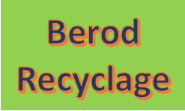 Durée : 1 h 20ou 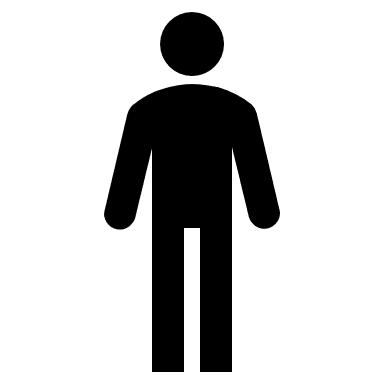 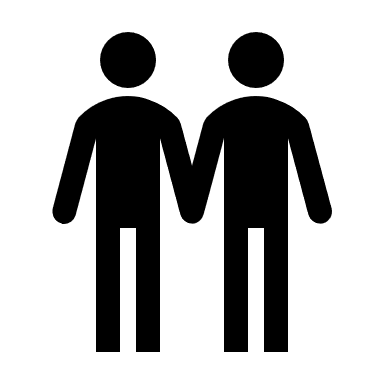 Source